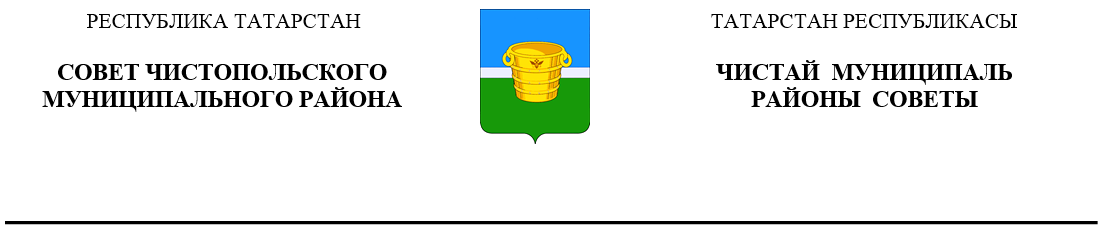 Об особенностях осуществленияградостроительной деятельностив 2022 году 	В соответствии со ст. 7 Федерального закона от 14.03.2022 N 58-ФЗ «О внесении изменений в отдельные законодательные акты Российской Федерации» Совет Чистопольского муниципального района Республики ТатарстанРЕШИЛ:1. В 2022 году при осуществлении градостроительной деятельности в муниципальном образовании «Чистопольский муниципальный район» Республики Татарстан установить  следующие особенности:а) срок проведения общественных обсуждений или публичных слушаний по проектам генерального плана, проектам правил землепользования и застройки, проекту планировки территории, проекту межевания территории, проектам, предусматривающим внесение изменений в один из указанных утвержденных документов, с момента оповещения жителей о проведении таких общественных обсуждений или публичных слушаний до дня опубликования заключения о результатах общественных обсуждений или публичных слушаний не может превышать один месяц;б) подготовка проектов изменений в генеральные планы поселений, изменений в правила землепользования и застройки поселений может осуществляться одновременно с разработкой документации по планировке территории. В этом случае проведение общественных обсуждений или публичных слушаний по всем таким проектам осуществляется одновременно;в) по проектам генеральных планов поселений, подготовленным применительно к отдельным населенным пунктам, входящим в состав поселений, к территории за границами населенных пунктов, и по проектам документов о внесении изменений в утвержденный генеральный план, подготовленным применительно к отдельным населенным пунктам, к территории за границами населенных пунктов, общественные обсуждения или публичные слушания проводятся только:- в населенном пункте, в отношении которого подготовлен проект генерального плана или проект документа о внесении изменений в генеральный план;- в ближайшем населенном пункте с участием правообладателей земельных участков, имеющих общую границу с таким населенным пунктом, и (или) расположенных на них объектов капитального строительства, а также правообладателей помещений, являющихся частью указанных объектов капитального строительства;г) в случае подготовки изменений в правила землепользования и застройки общественные обсуждения или публичные слушания по проектам документов о внесении изменений в правила землепользования и застройки проводятся в границах населенного пункта, в отношении которого подготовлены такие изменения, а в случае подготовки изменений в правила землепользования и застройки в отношении территории за границами населенных пунктов - в границах ближайшего населенного пункта с участием правообладателей земельных участков, имеющих общую границу с таким населенным пунктом, и (или) расположенных на них объектов капитального строительства, а также правообладателей помещений, являющихся частью указанных объектов капитального строительства.2. Организационному отделу Совета Чистопольского муниципального района опубликовать   настоящее   решение в  установленном порядке, а также разместить на официальном сайте Чистопольского муниципального района Республики Татарстан в информационно-телекоммуникационной сети «Интернет».3. Контроль за исполнением настоящего решения возложить на  постоянную депутатскую комиссию по вопросам законности, правопорядка и депутатской деятельности Совета Чистопольского муниципального района.Глава Чистопольскогомуниципального района		                                                       Д.А. Иванов       Решение                    Карар                    Карар      17 августа 2022 года               г.Чистополь                     17 августа 2022 года               г.Чистополь                     17 августа 2022 года               г.Чистополь                     17 августа 2022 года               г.Чистополь                  № 16/9